Grace Discipleship Process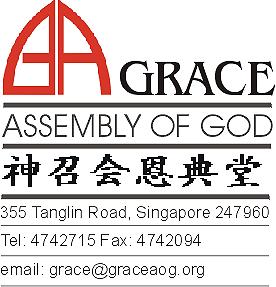 Discipling Request FormIf you have signed up with GDP before, you need to fill only those marked with asterisks *. For written form, please use block letters. Email the filled form to GDP@graceaog.org. Thanks.Conversion DetailsOfficial UseNRIC * Contact *(HP preferred)Surname *Given Name *C’tian Name *Email *GenderM  /  F DOB(eg 14-Feb-90)NationalityBlk/HseStreetUnit#Building (if any)Postal CodeService AttendingGI  /  GIIEnglish /  YAYP  /  R-AGE  /  Filipino 5pm / 9am / 11:15am / 1pmGG AttendingMember of GraceYes / NoYear started @ GraceDate ConvertedOccasionWater BaptismYes / NoDateChurch, if not baptized in GraceI understand that the personal particulars provided by me on this form are for the purpose of registering for this GDP course as well as for other future GDP courses organised by Grace Assembly. I also understand that my personal particulars will not be disclosed to a third party without my consent.Yes / NoDisciplerDiscipler/GG CommunityCommunity PastorRemarks